ГОДИШЊИ ПЛАН ЗА ПРОЈЕКТНУ НАСТАВУ- ДЕЧЈИ ЧАСОПИС „ВИТЕЗ 3“Драги корисници нашег часописа „Витез 3“, представљамо вам укратко начин рада у оквиру предмета Пројектна настава.Уз помоћ нашег часописа моћи ћете да заједно са ученицима савладате основне кораке у реализацији  полуструктурираних пројеката*.Сваког месеца у нашем часопису биће представљен и разрађен један пројекат који са ученицима можете реализовати у току месеца. Оно што наше пројекте разликује од осталих јесте начин реализације који кроз четири корака води до исхода. 1. корак- Посматрај и уочи проблем.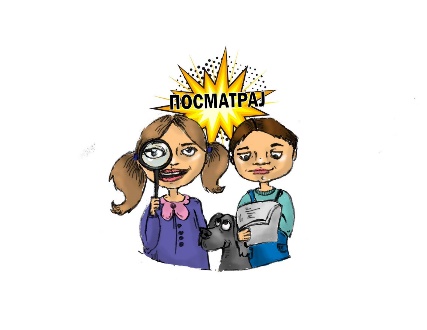 2. Корак: Размисли, предложи решења и припреми се.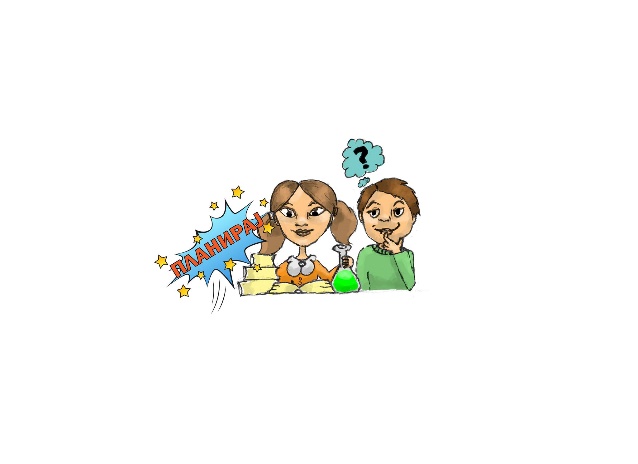 3. Корак: Уради- спроведи акцију.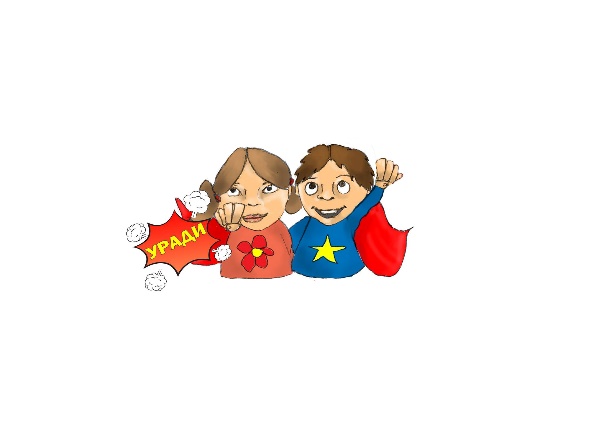 4. Корак: Представи резултате пројекта и пошаљи поруку другима.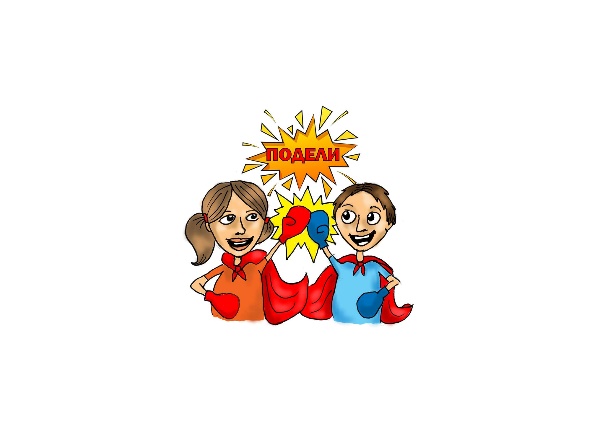 Наши пројекти обрађују теме које су присутне у свакодневном животу ученика, освешћују присуство проблема у окружењу, воде ка решењима и упућују на повезивање са другима. Кроз смислену међуредметну повезаност  развијамо међупредметне компетенције и градимо концепт целоживотног учења.Ученике оснажујемо да постану део промена и пошаљу поруку другима: „Ми можемо - можете и ви!“Нека Вам наши примери послуже као подршка и инспирација у раду са ученицима!* Полуструрирани пројекти: ограничен избор тема, учитељ дефинише циљ и исходa, одређује методе и облике рада; ресурсе и материјале препоручује учитељ; учитељ планира праћење и вредновање.Основна школа: _____________________________________Глобални план рада наставникаПредмет: ПРОЈЕКТНА НАСТАВА                                         Школска година: 2020/2021.Наставник: _________________________                              Разред и одељење: ________Недељни фонд: 1 час	                                                        Годишњи фонд: 36 часоваИсходи пројектне наставеНа крају трећег разреда ученик ће бити у стању да:самостално и/или уз подршку одраслих проналази информације;покуша да реши проблем;ради у групи - сарађује;има критички однос према властитом и туђем раду;доноси одлуке;износи аргументе;ради и учи на различите начине;планира своје активности и активности групе уз помоћ одраслих;препознаје и проналази одговарајуће ресурсе;добијене продукте представи другима;разуме важност повезивања са другима ( вршњацима, експертима различитих области, управом школе, локалне заједнице);користи интернет и дигиталне уређаје смостално и /или уз помоћ одраслих;самостално и/или уз помоћ одраслих користи апликације и рачунарске програме у сврху учења;зна да наведе могуће последице по здравље услед неправилног коришћења дигиталних уређаја утицај коришћења дигиталних уређаја на здравље.                     НАЗИВ ТЕМЕ ПРОЈЕКТА                МЕСЕЦБРОЈ ЧАСОВА ПО ТЕМИ1. Ја сам ђак за пример!септембар42.У здравом телу- здрав духоктобар53.Чувајмо наше птице новембар44. Умем да бринем о другимадецембар45. Еколошки календар јануар36. Купуј оно што ти требафебруар37. Медоносна баштамарт48. Не постоји резервна планетааприл39. Књиге су увек у модимај410. Два лица сунцајун2                                                               УКУПАН БРОЈ ЧАСОВА                                                                УКУПАН БРОЈ ЧАСОВА 36